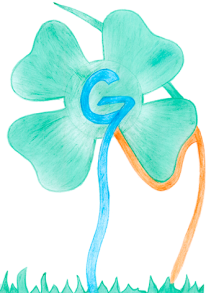                              OSNOVNA ŠKOLA – SCUOLA ELEMENTARE „GIUSEPPINA MARTINUZZI“	 PULA – POLA										 Santoriova,1  Tel. 052/ 543 388; E-mail: martinuzzi@os-giuseppina-martinuzzi-pu.skole.hr		 OIB 09264142870    DESCRITTORI E CRITERI DI VALUTAZIONE - GEOGRAFIALa prova scritta: Nel caso di grandi oscillazioni nella prova, la percentuale può essere aumentata o diminuita di un singolo voto. La valutazione, oltre che del profitto conseguito durante lo svolgimento dei vari percorsi didattici, terranno conto anche delle peculiarità del singolo alunno, dei progressi ottenuti, dell’impegno del lavoro durante le ore del suppletivo/ aggiuntivo, del lavoro a casa, dell’utilizzo e dell’organizzazione del materiale distribuito, della partecipazione e pertinenza degli interventi durante le ore di lezione e delle capacità organizzative.ELEMENTI DI VALUTAZIOECOMPETENZE ED OBIETTIVIDESCRITTORI di VOTOVOTOAcquisizione del sapereL'alunno utilizza il linguaggio della geografia per interpretare le carte geografiche e il globo terrestre.Ricava informazioni geografiche da una pluralità di fonti.Riconosce e denomina „oggetti geografici“.Conosce e comprende la relazione tra clima, ambiente naturale e antropico.Sa esporre sia oralmente che in forma scritta l’argomento studiato, usando la terminologia specifica.L’alunno ha acquisito i contenuti disciplinari collegando i fatti con leggi e teorie. Padroneggia con sicurezza il linguaggio specifico. Conosce approfonditamente i dati. Ottime capacità critiche.Ottimo (5)Acquisizione del sapereL'alunno utilizza il linguaggio della geografia per interpretare le carte geografiche e il globo terrestre.Ricava informazioni geografiche da una pluralità di fonti.Riconosce e denomina „oggetti geografici“.Conosce e comprende la relazione tra clima, ambiente naturale e antropico.Sa esporre sia oralmente che in forma scritta l’argomento studiato, usando la terminologia specifica.L'alunno conosce ampliamente i contenuti, li propone in modo chiaro e dettagliato, espone con scioltezza, riorganizza e rielabora i concetti, trae deduzioni, dimostra padronanza di metodi e strumenti.Molto Buono (4)Acquisizione del sapereL'alunno utilizza il linguaggio della geografia per interpretare le carte geografiche e il globo terrestre.Ricava informazioni geografiche da una pluralità di fonti.Riconosce e denomina „oggetti geografici“.Conosce e comprende la relazione tra clima, ambiente naturale e antropico.Sa esporre sia oralmente che in forma scritta l’argomento studiato, usando la terminologia specifica.L’alunno conosce i dati, li espone correttamente e con competenza linguistica, collega i concetti e li sa spiegare.Buono (3)Acquisizione del sapereL'alunno utilizza il linguaggio della geografia per interpretare le carte geografiche e il globo terrestre.Ricava informazioni geografiche da una pluralità di fonti.Riconosce e denomina „oggetti geografici“.Conosce e comprende la relazione tra clima, ambiente naturale e antropico.Sa esporre sia oralmente che in forma scritta l’argomento studiato, usando la terminologia specifica.L’alunno ha acquisito i contenuti in modo adeguato ma non approfondito, riconosce i dati, li descrive in modo semplice con sufficiente competenza espressiva e nel complesso correttamente.Sufficiente (2)Acquisizione del sapereL'alunno utilizza il linguaggio della geografia per interpretare le carte geografiche e il globo terrestre.Ricava informazioni geografiche da una pluralità di fonti.Riconosce e denomina „oggetti geografici“.Conosce e comprende la relazione tra clima, ambiente naturale e antropico.Sa esporre sia oralmente che in forma scritta l’argomento studiato, usando la terminologia specifica.L’alunno non riconosce i dati, le nozioni, non li descrive e manca di strumenti basilari. Ha una conoscenza lacunosa dei contenuti e inadeguate abilità linguistico- espressive.Insufficiente (1)Individualizzazione dei fenomeni e dei processiL’alunno individua e distingue i caratteri che connotano i paesaggi dividendoli in elementi fisici e antropici.Coglie nei paesaggi naturali mondiali le trasformazioni operate dall’uomo.Comprende che il territorio è uno spazio organizzato e modificato dalle attività umane.Riconosce nell’ambiente le funzioni dei vari spazi, le connessioni e l’intervento umano.L’alunno ha acquisito i contenuti disciplinari collegando i fatti con leggi e teorie. Padroneggia con sicurezza il linguaggio specifico. Conosce approfonditamente i dati. Ottime capacità critiche.Ottimo (5)Individualizzazione dei fenomeni e dei processiL’alunno individua e distingue i caratteri che connotano i paesaggi dividendoli in elementi fisici e antropici.Coglie nei paesaggi naturali mondiali le trasformazioni operate dall’uomo.Comprende che il territorio è uno spazio organizzato e modificato dalle attività umane.Riconosce nell’ambiente le funzioni dei vari spazi, le connessioni e l’intervento umano.L'alunno conosce ampliamente i contenuti, li propone in modo chiaro e dettagliato, espone con scioltezza, riorganizza e rielabora i concetti, trae deduzioni, dimostra padronanza di metodi e strumenti.Molto Buono (4)Individualizzazione dei fenomeni e dei processiL’alunno individua e distingue i caratteri che connotano i paesaggi dividendoli in elementi fisici e antropici.Coglie nei paesaggi naturali mondiali le trasformazioni operate dall’uomo.Comprende che il territorio è uno spazio organizzato e modificato dalle attività umane.Riconosce nell’ambiente le funzioni dei vari spazi, le connessioni e l’intervento umano.L’alunno conosce i dati, li espone correttamente e con competenza linguistica, collega i concetti e li sa spiegare.Buono (3)Individualizzazione dei fenomeni e dei processiL’alunno individua e distingue i caratteri che connotano i paesaggi dividendoli in elementi fisici e antropici.Coglie nei paesaggi naturali mondiali le trasformazioni operate dall’uomo.Comprende che il territorio è uno spazio organizzato e modificato dalle attività umane.Riconosce nell’ambiente le funzioni dei vari spazi, le connessioni e l’intervento umano.L’alunno ha acquisito i contenuti in modo adeguato ma non approfondito, riconosce i dati, li descrive in modo semplice con sufficiente competenza espressiva e nel complesso correttamente.Sufficiente (2)Individualizzazione dei fenomeni e dei processiL’alunno individua e distingue i caratteri che connotano i paesaggi dividendoli in elementi fisici e antropici.Coglie nei paesaggi naturali mondiali le trasformazioni operate dall’uomo.Comprende che il territorio è uno spazio organizzato e modificato dalle attività umane.Riconosce nell’ambiente le funzioni dei vari spazi, le connessioni e l’intervento umano.L’alunno non riconosce i dati, le nozioni, non li descrive e manca di strumenti basilari. Ha una conoscenza lacunosa dei contenuti e inadeguate abilità linguistico- espressive.Insufficiente (1)Uso della carta geograficaL'alunno si orienta nello spazio circostante e sulle carte geograficheLegge ed interpreta carte di vario tipo : carta fisica, politica e tematica. pianta-carta geografica ecc.Utilizza i punti cardinaliLocalizza gli elementi geografici ed i fenomeni sulle carteLegge ed interpreta grafici, diagrammi, immaginiL'alunno si orienta nello spazio e sulla carta geografica in completa autonomia e in modo sicuro e completamente corretto.Ottimo (5)Uso della carta geograficaL'alunno si orienta nello spazio circostante e sulle carte geograficheLegge ed interpreta carte di vario tipo : carta fisica, politica e tematica. pianta-carta geografica ecc.Utilizza i punti cardinaliLocalizza gli elementi geografici ed i fenomeni sulle carteLegge ed interpreta grafici, diagrammi, immaginiL'alunno si orienta nello spazio e sulla carta geografica in modo sicuro e adeguato.Molto Buono (4)Uso della carta geograficaL'alunno si orienta nello spazio circostante e sulle carte geograficheLegge ed interpreta carte di vario tipo : carta fisica, politica e tematica. pianta-carta geografica ecc.Utilizza i punti cardinaliLocalizza gli elementi geografici ed i fenomeni sulle carteLegge ed interpreta grafici, diagrammi, immaginiL'alunno si orienta nello spazio e sulla carta geografica in modo corretto ma con qualche incertezzaBuono (3)Uso della carta geograficaL'alunno si orienta nello spazio circostante e sulle carte geograficheLegge ed interpreta carte di vario tipo : carta fisica, politica e tematica. pianta-carta geografica ecc.Utilizza i punti cardinaliLocalizza gli elementi geografici ed i fenomeni sulle carteLegge ed interpreta grafici, diagrammi, immaginiL'alunno si orienta nello spazio e sulla carta geografica in modo essenziale e non sempre correttoSufficiente (2)Uso della carta geograficaL'alunno si orienta nello spazio circostante e sulle carte geograficheLegge ed interpreta carte di vario tipo : carta fisica, politica e tematica. pianta-carta geografica ecc.Utilizza i punti cardinaliLocalizza gli elementi geografici ed i fenomeni sulle carteLegge ed interpreta grafici, diagrammi, immaginiL'alunno si orienta nello spazio e sulla carta geografica in modo inadeguato e scorrettoInsufficiente (1)